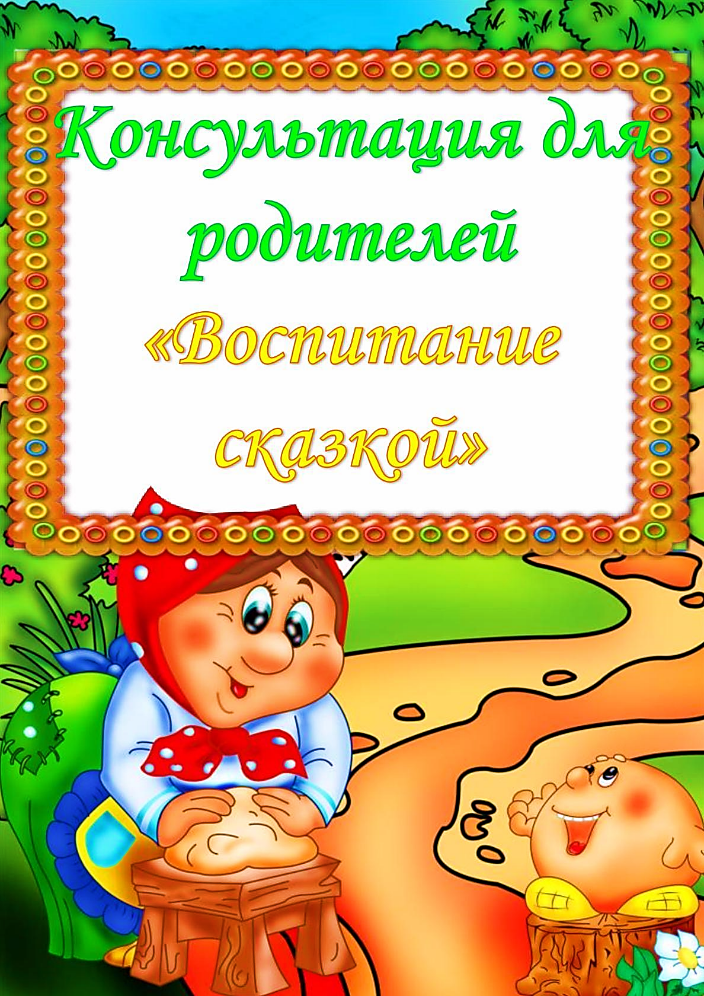 Подготовила:              Л. И. Кучерова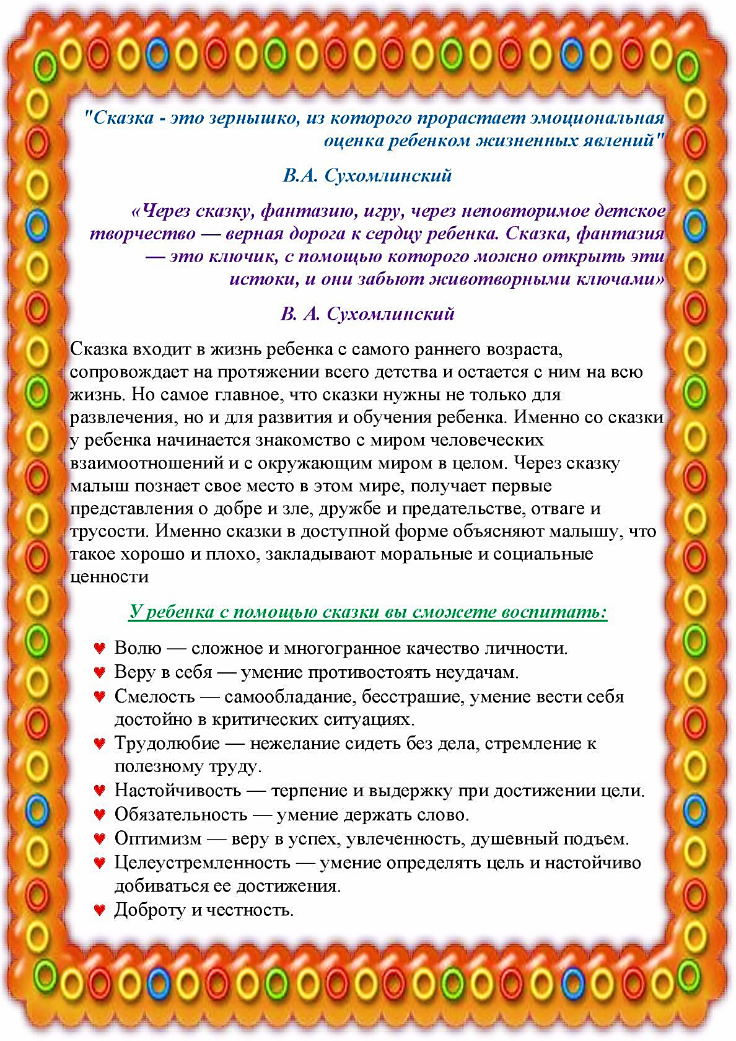 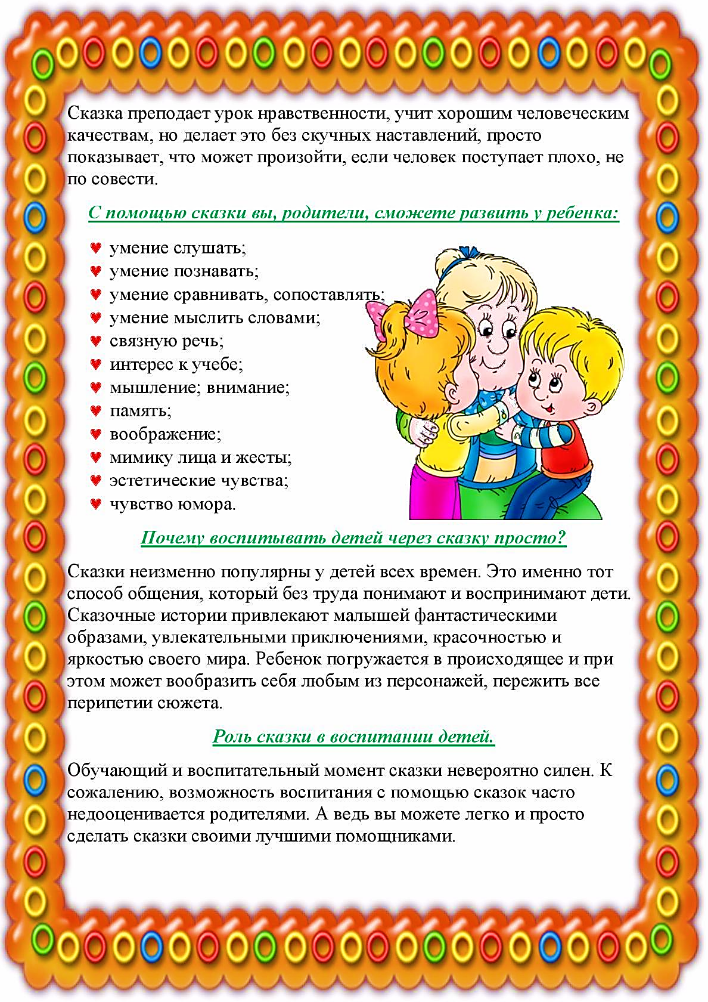 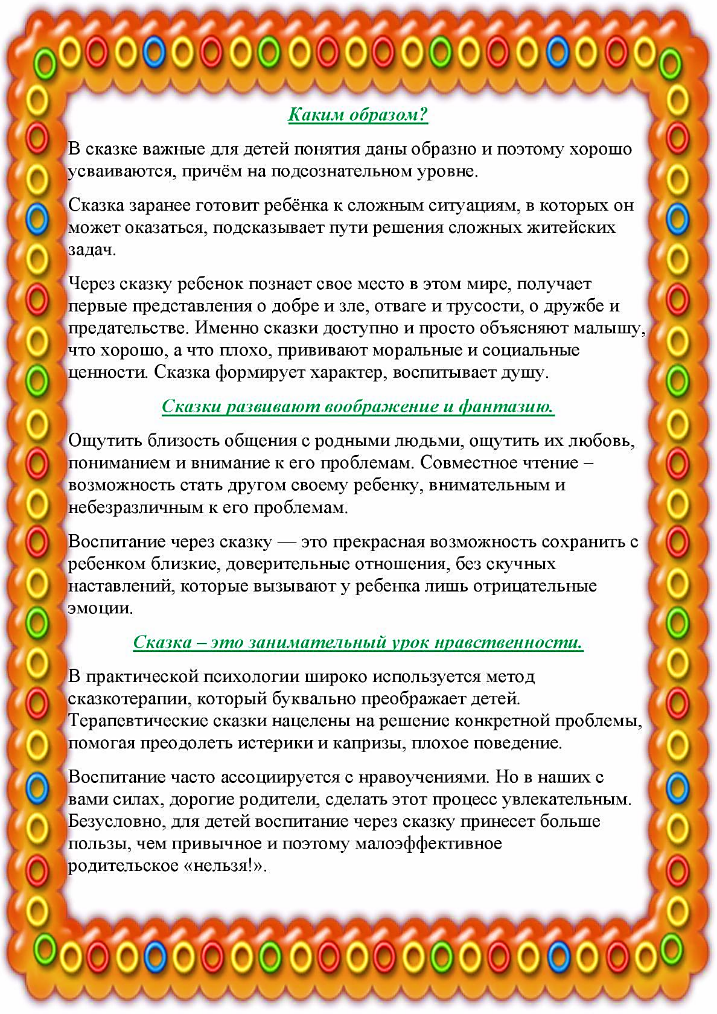 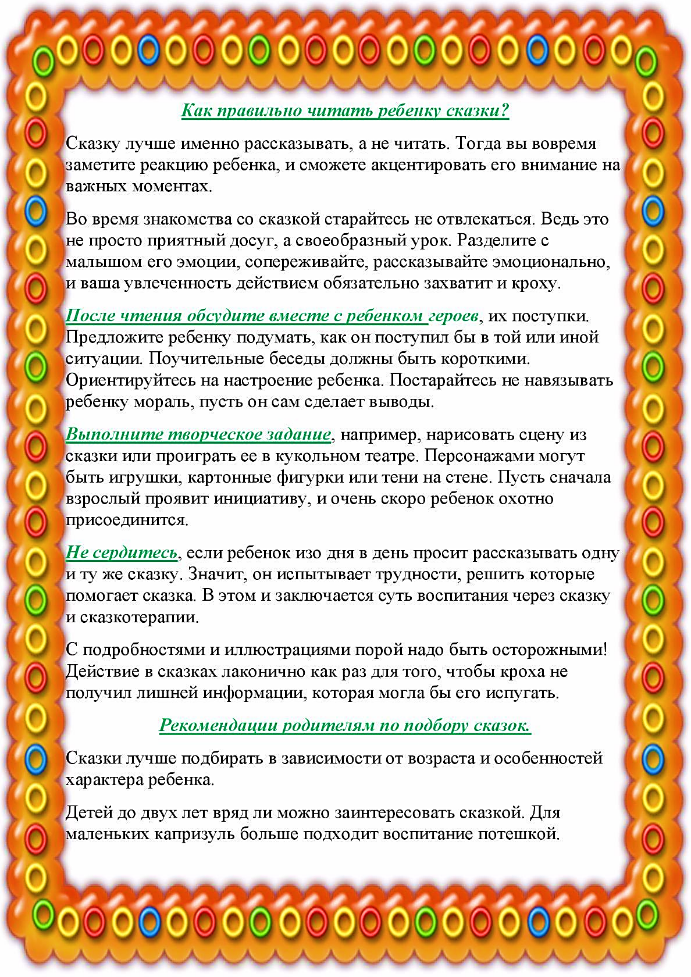 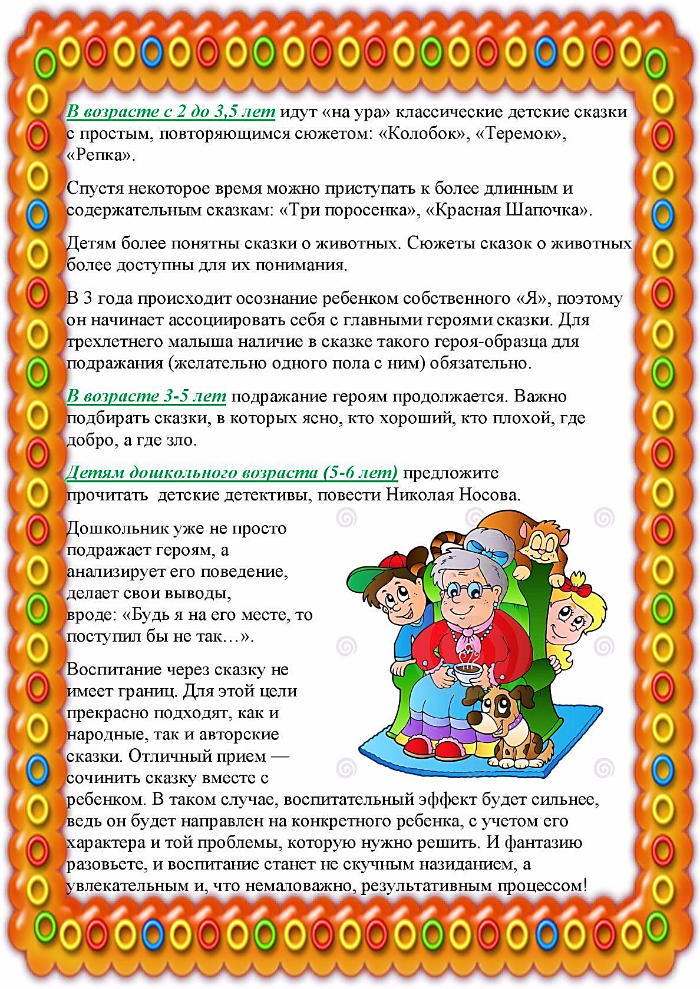 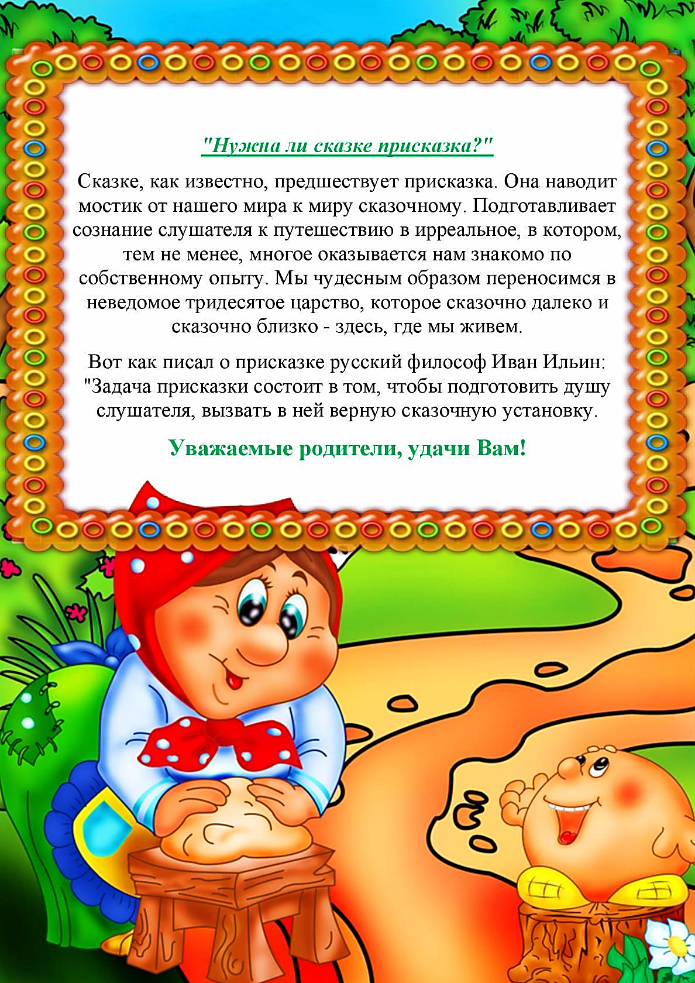 